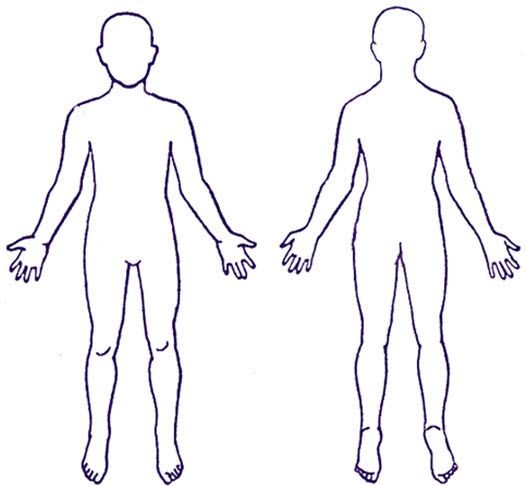 EnglishBengali ইংরেজিPatient Questionnaire for newly arrived migrants in the UK: Children and Young People যুক্তরাজ্যে নতুন আগমন করা অভিবাসীদের জন্য নতুন রোগীর প্রশ্নমালা (New Patient Questionnaire): শিশু ও তরুণ লোকজন Everyone has a right to register with a GP. You do not need proof of address, immigration status, ID or an NHS number to register with a GP This questionnaire is to collect information about children’s health so that the health professionals at your GP practice can understand what support, treatment and specialist services they may need in accordance with the confidentiality and data sharing policies of the National Health Service. Competent young people aged under 18 may complete the adult version for themselves. Your GP will not disclose any information you provide for purposes other than your direct care unless: you have consented (e.g. to support medical research); or they are required to do so by law (e.g. to protect other people from serious harm); or because there is an overriding public interest (e.g. you are suffering from a communicable disease). Further information about how your GP will use your information is available from your GP practice.Return your answers to your GP practice. একজন GP-র সাথে নিবন্ধন করার অধিকার সকলেরই আছে। GP-র সাথে নিবন্ধন করার জন্য আপনার কোনো ঠিকানার প্রমাণ, অভিবাসনগত অবস্থা, আইডি বা NHS নম্বরের প্রয়োজন নেই এই প্রশ্নমালার মাধ্যমে শিশুর স্বাস্থ্য সম্পর্কিত তথ্য সংগ্রহ করা হবে, যেন আপনার GP প্র্যাক্টিসে থাকা স্বাস্থ্য বিষয়ক পেশাজীবীগণ বুঝতে পারেন যে, ন্যাশনাল হেলথ সার্ভিস (National Health Service)-এর গোপনীয়তা ও তথ্য শেয়ার করার নীতিমালা অনুযায়ী তাদের কোন ধরনের সহায়তা, চিকিৎসা ও বিশেষজ্ঞ পরিষেবার প্রয়োজন হতে পারে। 18 বছরের কম বয়সী সক্ষম তরুণ লোকজন তাদের জন্য প্রাপ্তবয়স্কদের সংস্করণটি পূরণ করতে পারেন। আপনার সরাসরি সেবার উদ্দেশ্য ছাড়া আপনার কোনো তথ্য আপনার GP প্রকাশ করবে না, যদি না: আপনি সম্মতি দিয়ে থাকেন (যেমন, চিকিৎসা বিষয়ক গবেষণায় সহায়তা করতে); বা আইন অনুযায়ী তারা তা করতে বাধ্য থাকেন (যেমন, গুরুতর ক্ষতি থেকে অন্য লোকজনকে রক্ষা করতে); বা জরুরি জনস্বার্থ বিষয়ক কারণ থাকে (যেমন, আপনি কোনো সংক্রামক রোগে আক্রান্ত হয়ে থাকেন)। আপনার GP আপনার তথ্য কীভাবে ব্যবহার করবে সে সম্পর্কিত আরো তথ্য আপনার GP প্রেক্টিসের কাছে পাওয়া যাবে।আপনার GP প্রেক্টিসের কাছে আপনার উত্তরগুলো ফেরত দিন। Person completingযে ব্যক্তি পূরণ করছেনWho is completing this form: Child’s Parent  Child’s legal guardian/carerএই ফর্মটি কে পূরণ করছেন: শিশুর পিতামাতা  শিশুদের আইনানুগ অভিভাবক/কেয়ারারSection one: Personal detailsঅনুচ্ছেদ এক: ব্যক্তিগত তথ্যChild’s full name:শিশুর পূর্ণ নাম:Child’s date of birth: 
Date______ Month _______  Year ______শিশুর জন্ম তারিখ: 
দিন______ মাস _______  বছর ______Child’s address: শিশুর ঠিকানা: Mother’s name:মায়ের নাম:Father’s name:বাবার নাম:Contact telephone number(s):   যোগাযোগের জন্য টেলিফোন নম্বর:   Email address:ইমেইল ঠিকানা:Please tick all the answer boxes that apply to your child.আপনার শিশুর জন্য প্রযোজ্য সবগুলো উত্তরের বাক্সে টিক চিহ্ন দিন।Which of the following best describes your child: Male           	Female   	OtherPrefer not to say	নিম্নলিখিত কোন বিষয়টি আপনার শিশুর সম্পর্কে সবচেয়ে ভালো বর্ণনা দেয়? পুরুষ           	মহিলা   	অন্যান্যউত্তর প্রদানে ইচ্ছুক নই	1.2 Religion:   	Buddhist Christian  	Hindu  		Jewish  	Muslim  	Sikh 		Other religionNo religion1.2 ধর্ম:   	বৌদ্ধ খ্রিস্টান  	হিন্দু  			ইহুদি  	মুসলিম  	শিখ 		অন্যান্য ধর্মকোনো ধর্ম নেই1.3 Main spoken language: 1.3 প্রধান কথিত ভাষা: Second spoken language:1.4 দ্বিতীয় কথিত ভাষা:Does your child need an interpreter?   Yes   No  আপনার শিশুর কি কোনো দোভাষীর প্রয়োজন আছে?   হ্যাঁ   না  Does your child need sign language support?NoYesআপনার শিশুর কি ইশারা ভাষায় সহায়তা প্রয়োজন?নাহ্যাঁWho lives in the same household as your child now in the UK?MotherFatherBrother(s)How many?    ___________What age(s)? ___________Sister(s)		How many? __________What age(s)?__________Other	How many? _________1.7আপনার শিশু এখন যুক্তরাজ্যে যে বাসায় থাকেন সেখানে আর কে কে থাকেন?মাবাবাভাইকয়জন?    ___________বয়স কত? ___________বোন?		কয়জন? __________বয়স কত? __________অন্যান্য	কয়জন? __________Does your child attend nursery or school?NoMy child is under 2 years of age We have applied for a place but have not yet been allocated a nursery/schoolI would like information on where I can get support to apply for a nursery or school placeYes – please give name of nursery or school
______________________________1.8আপনার শিশু কি নার্সারি বা স্কুলে যায়?নাআপনার শিশুর বয়স 2 বছরের কম আমরা একটি স্থানের জন্য আবেদন করেছি, তবে এখনও নার্সারি/স্কুলে ভর্তি হয়নিনার্সারি বা স্কুলে ভর্তির জন্য আবেদন করতে আমি কোথা থেকে সহায়তা পেতে পারি সে সম্পর্কে আমি তথ্য পেতে চাইহ্যাঁ – অনুগ্রহ করে নার্সারি বা স্কুলের নাম দিন
______________________________Section two: Health questionsঅনুচ্ছেদ দুই: স্বাস্থ্য সম্পর্কিত প্রশ্নDo you have any concerns about your child?NoYesআপনার শিশুর ব্যাপারে আপনার কি কোনো উদ্বেগ আছে?নাহ্যাঁIs your child currently unwell or ill?No Yesআপনার শিশু কি বর্তমানে অসুস্থ?না হ্যাঁDoes your child need an urgent help for a health problem?No Yesআপনার শিশুর স্বাস্থ্য সমস্যার কারণে কি জরুরি সহায়তার প্রয়োজন আছে?না হ্যাঁDoes your child currently have any of the following symptoms? Please tick all that applyWeight lossCoughCoughing up bloodNight sweatsExtreme tirednessBreathing problemsFeversDiarrhoeaConstipationSkin complaints or rashesBlood in their urineBlood in their stoolHeadachePainLow moodAnxietyDistressing flashbacks or nightmaresDifficulty sleepingFeeling that they want to harm themselves or give up on lifeOtherবর্তমানে আপনার শিশুর কি নিচের কোনো উপসর্গ আছে? প্রযোজ্য সবগুলিতে টিক চিহ্ন দিনওজন কমে যাওয়াকাশিকাশিতে রক্তরাতে ঘাম হওয়াঅত্যধিক ক্লান্তিশ্বাসপ্রশ্বাস জনিত সমস্যাজ্বরডায়রিয়াকোষ্ঠকাঠিন্যত্বকের সমস্যা বা ফুসকুড়িতাদের প্রশ্রাবের সাথে রক্ত যায়তাদের মলের সাথে রক্ত যায়মাথা ব্যথাব্যাথামেজাজ খারাপউদ্বেগযন্ত্রণাদায়ক অতীত বা দুঃস্বপ্নঘুমের অসুবিধামনে হয় সে নিজের ক্ষতি করতে বা আত্মহত্যা করতে চায়অন্যান্যPlease mark on the body image the area(s) where they are experiencing their current health problem(s) তাদের শরীরের কোথায় সমস্যা বোধ করছে অনুগ্রহ করে ছবিতে তা চিহ্নিত করুন Was your child born prematurely (delivered early – before 37 weeks/8.5 months of pregnancy)?NoYesআপনার শিশু কি নির্দিষ্ট সময়ের আগেই জন্মগ্রহণ করেছিল (আগাম জন্মগ্রহণ - গর্ভধারণের 37 সপ্তাহ/8.5 মাসের আগে)?নাহ্যাঁDid your child have any health problems soon after delivery e.g. breathing problems, infection, brain injury?NoYesজন্মের ঠিক পরপরই আপনার শিশুর কি কোনো স্বাস্থ্যজনিত সমস্যা ছিল, যেমন শ্বাসপ্রশ্বাস জনিত সমস্যা, সংক্রমণ, মস্তিষ্কে আঘাত?নাহ্যাঁNew babies only (up to 3 months old): Has your child had a 6-8 week post delivery health check by a GP (doctor)? NoYesশুধুমাত্র নবজাতকের জন্য (3 মাস বয়সী পর্যন্ত): জন্মগ্রহণের 6-8 সপ্তাহের পরে আপনার শিশুকে কি কোনো GP (ডাক্তার) পরীক্ষা করেছিলেন? নাহ্যাঁDoes your child have any known health problems?NoYesআপনার শিশুর কি কোনো জানা স্বাস্থ্য সমস্যা রয়েছে?নাহ্যাঁDoes your child have any of the following? Please tick all that applyAsthmaBlood disorder	Sickle cell anaemia	ThalassaemiaCancerDental problemsDiabetesEpilepsy Eye problemsEars, nose or throatHeart problemsHepatitis BHepatitis CHIV Kidney problemsLiver problemsMental health problems  Low mood/depressionAnxietyPost-traumatic stress disorder (PTSD)Previously self-harmedAttempted suicideOther Skin diseaseThyroid disease Tuberculosis (TB)Otherআপনার শিশুর কি নিচের কোনো উপসর্গ আছে? প্রযোজ্য সবগুলিতে টিক চিহ্ন দিনহাঁপানিরক্তে অস্বাভাবিক অবস্থা	সিকল সেল অ্যানেমিয়া	থ্যালাসেমিয়াক্যান্সারদাঁতের সমস্যাডায়াবেটিসমৃগী রোগ চোখের সমস্যাকান, নাক বা গলাহৃদযন্ত্রের সমস্যাহেপাটাইটিস বিহেপাটাইটিস সিএইচআইভি কিডনির সমস্যাযকৃৎ বা লিভারে সমস্যামানসিক স্বাস্থ্যজনিত সমস্যা  মেজাজ খারাপ/বিষণ্ণতাউদ্বেগআঘাত-পরবর্তী মানসিক চাপজনিত অসুস্থতা (PTSD)অতীতে নিজের ক্ষতি করা হয়েছেআত্মহত্যার চেষ্টা করা হয়েছেঅন্যান্য ত্বকের রোগথাইরয়েডের সমস্যা যক্ষ্মা (TB)অন্যান্যHas your child ever had any operations / surgery?NoYesআপনার শিশুর কি কখনো অপারেশন / অস্ত্রোপচার হয়েছিল?নাহ্যাঁDoes your child have any physical injuries due to war, conflict or torture?NoYesযুদ্ধ, সংঘাত বা অত্যাচারের কারণে আপনার শিশুর কি কোনো শারীরিক আঘাত আছে?নাহ্যাঁDoes your child have any mental health problems? These could be from war, conflict, torture or being forced to flee your country?NoYesআপনার শিশুর কি কোনো মানসিক স্বাস্থ্য সমস্যা রয়েছে? এটি হতে পারে যুদ্ধ, সংঘাত, অত্যাচার থেকে বা দেশ থেকে জোর করে পালাতে বাধ্য করার মাধ্যমে?নাহ্যাঁDoes your child have any physical disabilities or mobility difficulties?NoYesআপনার শিশুর কি কোনো শারীরিক প্রতিবন্ধীত্ব বা চলাফেরায় সমস্যা আছে?নাহ্যাঁDoes your child have any sensory impairments? Please tick all that applyNoBlindnessPartial sight lossFull hearing loss     Partial hearing lossSmell and/or taste problemsআপনার শিশুর কি ইন্দ্রিয়জনিত কোনো সমস্যা আছে? প্রযোজ্য সবগুলিতে টিক চিহ্ন দিননাঅন্ধত্বদৃষ্টিশক্তি আংশিকভাবে নষ্ট হওয়াসম্পূর্ণভাবে বধির হওয়া     শ্রবণশক্তি আংশিকভাবে নষ্ট হওয়াগন্ধ এবং/অথবা স্বাদে সমস্যাDo you think your child has any learning difficulties or behaviour problems?NoYesআপনি কি মনে করে যে আপনার শিশুর শেখার সমস্যা বা আচরণগত সমস্যা আছে?নাহ্যাঁDo you have any concerns about your child’s growth e.g. their weight/height?NoYesআপনার শিশুর বৃদ্ধির ব্যাপারে আপনার কি কোনো উদ্বেগ আছে, যেমন তাদের ওজন/উচ্চতা?নাহ্যাঁBabies only: Is you child experiencing any feeding problems e.g. vomiting, reflux, refusing milk?NoYesশুধুমাত্র শিশুদের জন্য: আপনার শিশু কি খাদ্য গ্রহণে কোনো সমস্যা বোধ করছে, যেমন বমি করা, খাবার ফেলে দেওয়া, দুধ পানে অনীহা?নাহ্যাঁHas a member of your child’s immediate family (father, mother, siblings, and grandparents) had or suffered from any of the following? AsthmaCancerDepression/Mental health illnessDiabetesHeart attackHepatitis BHigh blood pressureHIVLearning difficultiesStrokeTuberculosis (TB)Other আপনার শিশুর পরিবারের কোনো সদস্য (বাবা, মা, সহোদর ভাইবোন ও দাদা-দাদী) কি নিচের কোনো সমস্যায় ভুগছেন বা ভুগেছেন? হাঁপানিক্যান্সারবিষণ্ণতা/মানসিক স্বাস্থ্য সম্পর্কিত অসুস্থতাডায়াবেটিসহার্ট অ্যাটাকহেপাটাইটিস বিউচ্চ রক্তচাপএইচআইভিশিক্ষণের সমস্যাস্ট্রোকযক্ষ্মা (TB)অন্যান্য Is your child on any prescribed medicines?No  Yes –please list your child’s prescribed medicines and doses in the box belowPlease bring any prescriptions or medicines to your child’s appointment আপনার শিশু কি ব্যবস্থাপত্র অনুযায়ী কোনো ঔষধপত্র সেবন করে?না  হ্যাঁ –অনুগ্রহ করে আপনার শিশুর ব্যবস্থাপত্রের ঔষধপত্র ও ডোজ নিচের বাক্সে লিখুনসাক্ষাতের সময় অনুগ্রহ করে আপনার শিশুর কোনো ব্যবস্থাপত্র বা ঔষধপত্র সাথে নিয়ে আসুন Are you worried about running out of any these medicines in the next few weeks? No  Yes   পরবর্তী কয়েক সপ্তাহে এই ঔষধপত্রের কোনোটি শেষ হয়ে যাওয়ার ব্যাপারে আপনি কি উদ্বিগ্ন? না  হ্যাঁ   Does your child take any medicines that have not been prescribed by a health professional e.g medicines you have bought at a pharmacy/shop/on the internet or had delivered from overseas?No  Yes –please list medicines and doses in the box belowPlease bring any medicines to your child’s appointment আপনার শিশু কি এমন কোনো ঔষধ সেবন করে যা কোনো স্বাস্থ্য বিষয়ক পেশাজীবী সুপারিশ করেননি, যেমন, কোনো ফার্মেসি/দোকান/ইন্টারনেট থেকে ক্রয় করেছেন বা বিদেশ থেকে সরবরাহ করা হয়েছে?না  হ্যাঁ –অনুগ্রহ করে ঔষধপত্র ও ডোজ নিচের বাক্সে লিখুনসাক্ষাতের সময় অনুগ্রহ করে আপনার শিশুর কোনো ঔষধপত্র সাথে নিয়ে আসুন Does your child have allergy to any medicines? No   Yes কোনো ঔষধে আপনার শিশুর কি অ্যালার্জি আছে? না   হ্যাঁ Does your child have allergy to anything else? (e.g. food, insect stings, latex gloves)?NoYesঅন্য কিছুতে কি আপনার শিশুর অ্যালার্জি আছে? (যেমন, খাবার, পোকামাকড়ের হুল, রাবারের গ্লাভস)?নাহ্যাঁSection three: Vaccinationsঅনুচ্ছেদ তিন: টিকা গ্রহণHas your child had all the childhood vaccinations offered in their country of origin for their age?If you have a record of your vaccination history, please bring this to your appointment.NoYesI don’t knowআপনার শিশু যে দেশে জন্মগ্রহণ করেছে সে দেশে তাদের বয়সীদের জন্য যেসকল টিকা দেওয়া হয় তার সবগুলো কি আপনার শিশু গ্রহণ করেছে?যদি টিকা গ্রহণের কোনো রেকর্ড আপনার কাছে থাকে তবে সাক্ষাতের সময় অনুগ্রহ করে তা সাথে নিয়ে আসবেন।নাহ্যাঁআমি জানি নাHas your child been vaccinated against Tuberculosis (TB)?NoYesI don’t knowআপনার শিশুকে কি যক্ষ্মার (TB) টিকা দেওয়া হয়েছিল?নাহ্যাঁআমি জানি নাHas your child been vaccinated against COVID-19?NoYes		1 dose2 doses3 dosesMore than 3 dosesI don’t knowআপনার শিশুকে কি কোভিড-19-এর টিকা দেওয়া হয়েছিল?নাহ্যাঁ		1 ডোজ2 ডোজ3 ডোজ3 ডোজের বেশিআমি জানি নাIf there is something relating to your child’s health that you do not feel comfortable sharing in this form and you would like to discuss it with a doctor, please call your GP and book an appointmentআপনার শিশুর স্বাস্থ্য সম্পর্কে এই ফর্মে আপনি শেয়ার করতে স্বচ্ছন্দ বোধ করেন না এবং আপনি কোনো ডাক্তারের সাথে আলোচনা করতে ইচ্ছুক এমন কোনো বিষয় যদি থাকে, তবে আপনার GP-কে কল করুন এবং একটি অ্যাপয়েন্টমেন্ট বুক করে নিন।